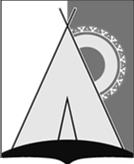 СОВЕТ ДЕПУТАТОВСЕЛЬСКОГО ПОСЕЛЕНИЯ РУССКИНСКАЯСургутского муниципального районаХанты - Мансийского автономного округа - ЮгрыРЕШЕНИЕ« 18 » июня   2024 года					                                              	 № 37д. РусскинскаяО внесении изменений в решениеСовета депутатов сельского поселения Русскинская от 26.12.2023 г. № 13"О бюджете сельского поселенияРусскинская на 2024 годи на плановый период 2025 и 2026 годов"В соответствии с Бюджетным кодексом Российской Федерации, Совет депутатов сельского поселения Русскинская решил:1. Внести в решение Совета депутатов сельского поселения Русскинская от 26.12.2023 г. №13 "О бюджете сельского поселения Русскинская на 2024 годи на плановый период 2025 и 2026 годов" следующие изменения:1.1. Пункт1 изложить в новой редакции:"1. Утвердить основные характеристики бюджета поселения на 2024 год:- общий объём доходов в сумме  38 млн.047,9 тыс.рублей;- общий объём расходов в сумме 40 млн.714,8 тыс.рублей.        - дефицит бюджета сельского поселения Русскинская в сумме 2 млн.666,9 тыс.рублей;- верхний предел муниципального внутреннего долга на 01 января 2025 года в сумме 0,0 тыс.рублей, в том числе верхний предел долга по муниципальным гарантиям 0,0 тыс.рублей;- объем расходов на обслуживание муниципального внутреннего долга в сумме 0,0 тыс.рублей;2. Пункт 15 изложить в новой редакции:« 15. Утвердить объём бюджетных ассигнований муниципального дорожного фонда бюджета сельского поселения Русскинская на 2024 год в сумме 1889,0 тыс.рублей, на 2025 год 1598,1 тыс. рублей, 2026 год 1560,7 тыс.рублей.	3. Приложения  1, 3, 11, 13, 15 изложить в новой редакции согласно приложениям 1, 2, 3, 4, 5 к настоящему решению. 4.Настоящее решение опубликовать (обнародовать) в средствах массовой информации.5. Контроль за выполнением данного решения оставляю за собой.Глава сельского поселения Русскинская    				А.Н. Соболев